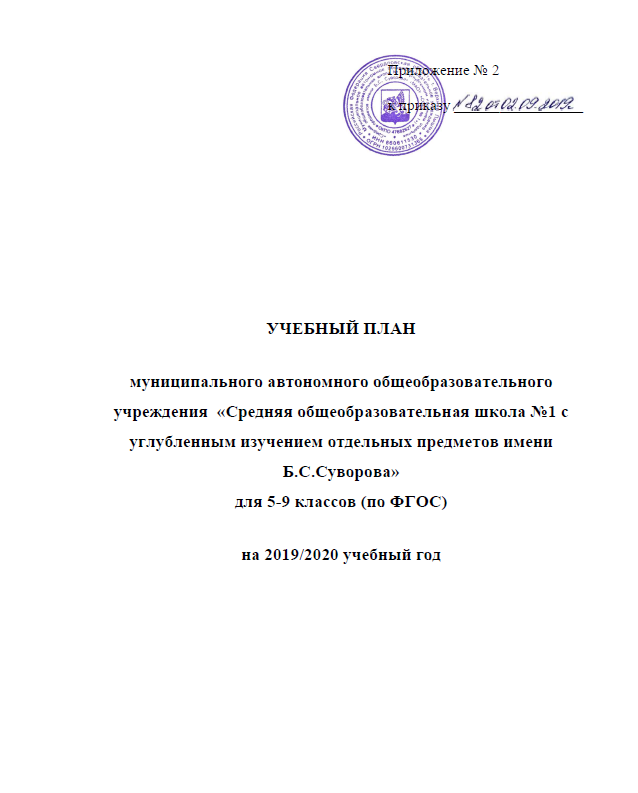 Пояснительная запискаПродолжительность учебного года – 35 учебных недель (без учета государственной итоговой аттестации). Учебный план разработан с учетом соблюдения норм максимально допустимой нагрузки школьников при шестидневной учебной неделе.Учебный план  состоит из обязательной части  и части, формируемой участниками образовательных отношений.В соответствии со статусом школы учебный план обеспечивает повышенный уровень образования по физике, а также отвечает специфике развивающего обучения, реализует принцип преемственности при переходе по уровням образования. За счет части, формируемой участниками образовательных отношений, в 8В, 9В классах добавлено по 1 часу на изучение физики,  в 5А, 6-х классах добавлен 1 час на изучение предмета «Естествознание», в 7Б классе – 1 час вводного курса химии. Также часть, формируемая участниками образовательных отношений, включает:Курс «Стратегии смыслового чтения» - 6 Б, В классы.Основы проектной деятельности – 5 Б,В,Г,Д,Е классы, 6 А, Г, 7А, Г, Д классы.Курс «Инфознайка» - 5-е классы.Курс «Наглядная геометрия» - 6 Б, Г классы.Курс Дробные числа, пропорции» - 6 А,В классы.  Курс «Элементы алгебры и теории чисел» - в 7-х классах.Курс «Экология животных» – 7-е классы.Элективный курс «Квадратные уравнения и неравенства» – 8Б,Г классы.Основы финансовой грамотности – 8А класс.Элективный курс «Избранные вопросы математики» - 9А,Б,Г классы.  Учебный курс «Основы духовно- нравственной культуры народовРоссии»  является культурологическим и направлен на развитие у школьников представлений о нравственных идеалах и ценностях, составляющих основу духовных и светских традиций многонациональной культуры России, на понимание их значения в жизни современного общества, а так же своей сопричастности с ним. Изучение курса «Основы проектной деятельности» предусматривает подготовку и презентацию творческих проектов на основе изученного материала. Проекты могут быть как индивидуальными, так и коллективными. В ходе подготовки проекта учащиеся получают возможность обобщить ранее изученный материал  в активной, творческой, деятельностной  форме.         При проведении занятий по иностранному языку, технологии, информатике  осуществляется деление классов на две группы с учетом норм по предельно допустимой наполняемости групп.Учебный план 5-х классов.Учебный план 6-х классов Учебный план 7-х классовУчебный план 8-х классовУчебный план 9-х классовПредметные областиУчебныепредметыКлассыУчебныепредметыКлассыПредметные областиУчебныепредметыКлассыУчебныепредметыКлассы5А5Б5В5Г5Д5ЕВсегоВсегоОбязательная частьОбязательная частьКоличество часов в неделюКоличество часов в неделюКоличество часов в неделюКоличество часов в неделюКоличество часов в неделюКоличество часов в неделюКоличество часов в неделюРусский язык и литератураРусский языкРусский язык5555553030Русский язык и литератураЛитератураЛитература3333331818Родной язык и родная литератураРодной язык (русский)Родной язык (русский)2222221212Родной язык и родная литератураРодная литература (русская)Родная литература (русская)11111166Иностранные  языкиИностранный языкИностранный язык3333331818Иностранные  языкиВторой иностранный языкВторой иностранный языкМатематика и информатикаМатематикаМатематика5555553030Математика и информатикаАлгебраАлгебраМатематика и информатикаГеометрияГеометрияМатематика и информатикаИнформатикаИнформатикаОбщественно-научные предметыИстория России. Всеобщая история.История России. Всеобщая история.2222221212Общественно-научные предметыОбществознаниеОбществознаниеОбщественно-научные предметыГеографияГеография11111166Естественнонаучные предметыФизикаФизикаЕстественнонаучные предметыХимияХимияЕстественнонаучные предметыБиологияБиология11111166ИскусствоМузыкаМузыка11111166ИскусствоИзобразительное искусствоИзобразительное искусство11111166Основы духовно-нравственной культуры народов РоссииОсновы духовно-нравственной культуры народов РоссииОсновы духовно-нравственной культуры народов России0,50,50,50,50,50,533ТехнологияТехнологияТехнология2222221212Физическая культура и Основы безопасности жизнедеятельностиФизическая культура и Основы безопасности жизнедеятельностиОБЖФизическая культура и Основы безопасности жизнедеятельностиФизическая культура и Основы безопасности жизнедеятельностиФизическая культура3333331818ИтогоИтогоИтого30,530,530,530,530,530,5183183Часть, формируемая участниками образовательных отношенийЧасть, формируемая участниками образовательных отношенийЧасть, формируемая участниками образовательных отношений1,51,51,51,51,51,599ЕстествознаниеЕстествознаниеЕстествознание111Основы проектной деятельностиОсновы проектной деятельностиОсновы проектной деятельности0,50,50,50,50,52,52,5ИнфознайкаИнфознайкаИнфознайка0,5111115,55,5Максимально допустимая недельная нагрузка при 6-дневной неделеМаксимально допустимая недельная нагрузка при 6-дневной неделеМаксимально допустимая недельная нагрузка при 6-дневной неделе32323232323232192192Предметные областиУчебныепредметы          КлассыКоличество часов в неделюКоличество часов в неделюКоличество часов в неделюКоличество часов в неделюКоличество часов в неделюКоличество часов в неделюКоличество часов в неделюПредметные областиУчебныепредметы          Классы6а6б6в6гВсегоВсегоВсегоОбязательная частьРусский язык и литератураРусский язык44444161616Русский язык и литератураЛитература33333121212Родной язык и родная литератураРодной язык (русский)22222888Родной язык и родная литератураРодная литература (русская)11111444Иностранные  языки  Иностранный язык33333121212Иностранные  языки  Второй иностранный языкМатематика и информатикаМатематика55555202020Математика и информатикаАлгебраМатематика и информатикаГеометрияМатематика и информатикаИнформатикаОбщественно-научные предметыИстория России. Всеобщая история.22222888Общественно-научные предметыОбществознание11111444Общественно-научные предметыГеография11111444Естественно-научные предметыФизикаЕстественно-научные предметыХимияЕстественно-научные предметыБиология11111444ИскусствоМузыка11111444ИскусствоИзобразительное искусство11111444Основы духовно-нравственной культуры народов РоссииОсновы духовно-нравственной культуры народов РоссииТехнологияТехнология22222888Физическая культура и Основы безопасности жизнедеятельностиОБЖФизическая культура и Основы безопасности жизнедеятельностиФизическая культура33333121212ИтогоИтого3030303030120120120Часть, формируемая участниками образовательных отношенийЧасть, формируемая участниками образовательных отношений33333121212ЕстествознаниеЕстествознание11111444Дробные числа, пропорцииДробные числа, пропорции11222Наглядная геометрияНаглядная геометрия111222Стратегии смыслового чтенияСтратегии смыслового чтения11222Основы проектной деятельностиОсновы проектной деятельности111222Максимально допустимая недельная нагрузка при 6-дневной неделеМаксимально допустимая недельная нагрузка при 6-дневной неделе333333333333132132132Предметные областиУчебныепредметы        КлассыКоличество часов в неделюКоличество часов в неделюКоличество часов в неделюКоличество часов в неделюКоличество часов в неделюКоличество часов в неделюКоличество часов в неделюПредметные областиУчебныепредметы        Классы7а7б7в7г7дВсегоОбязательная частьРусский язык и литератураРусский язык4444420Русский язык и литератураЛитература2222210Родной язык и родная литератураРодной язык (русский)111115Родной язык и родная литератураРодная литература (русская)111115Иностранные  языки  Иностранный язык3333315Иностранные  языки  Второй иностранный языкМатематика и информатикаМатематикаМатематика и информатикаАлгебра3333315Математика и информатикаГеометрия   2222210Математика и информатикаИнформатика111115Общественно-научные предметыИстория России. Всеобщая история.2222210Общественно-научные предметыОбществознание111115Общественно-научные предметыГеография2222210Естественно-научные предметыФизика2222211Естественно-научные предметыХимияЕстественно-научные предметыБиология111115Основы духовно-нравственной культуры народов РоссииОсновы духовно-нравственной культуры народов РоссииИскусствоМузыка111115ИскусствоИзобразительное искусство111115ТехнологияТехнология2222210Физическая культура и Основы безопасности жизнедеятельностиОБЖФизическая культура и Основы безопасности жизнедеятельностиФизическая культура3333315ИтогоИтого3232323232161Часть, формируемая участниками образовательных отношенийЧасть, формируемая участниками образовательных отношений3333314Курс «Элементы алгебры и теории чисел»Курс «Элементы алгебры и теории чисел»111116Курс «Экология животных»Курс «Экология животных»111115Введение в курс химииВведение в курс химии11Основы проектной деятельностиОсновы проектной деятельности11113Максимально допустимая недельная нагрузка при 6-дневной неделеМаксимально допустимая недельная нагрузка при 6-дневной неделе353535353535175 Предметные областиУчебныепредметы/ КлассыКоличество часов в неделюКоличество часов в неделюКоличество часов в неделюКоличество часов в неделюКоличество часов в неделюКоличество часов в неделю Предметные области8а8б8в8гВсегоОбязательная частьРусский язык и литератураРусский язык444416Русский язык и литератураЛитература22228Родной язык и родная литератураРодной язык (русский)11114Родной язык и родная литератураРодная литература (русская)11114Иностранные языкиИностранный язык (англ.)333312Иностранные языкиВторой иностранный язык (нем.)11114Математика и информатикаМатематика-----Математика и информатикаАлгебра333312Математика и информатикаГеометрия22228Математика и информатикаИнформатика11114Основы духовно-нравственной культуры народов РоссииОбщественно-научные предметыИстория22228Общественно-научные предметыОбществознание11114Общественно-научные предметыГеография22228Естественнонаучные предметыФизика22329Естественнонаучные предметыХимия22228Естественнонаучные предметыБиология22228ИскусствоМузыка11114ИскусствоИзобразительное искусствоТехнологияТехнология11114Физическая культура и Основы безопасности жизнедеятельностиОБЖ11114Физическая культура и Основы безопасности жизнедеятельностиФизическая культура333312ИтогоИтого35353635 141Часть, формируемая участниками образовательных отношенийЧасть, формируемая участниками образовательных отношений11013Элективный курс «Квадратные уравнения и неравенства»Элективный курс «Квадратные уравнения и неравенства»112Основы финансовой грамотностиОсновы финансовой грамотности11Максимально допустимая недельная нагрузка при 6-дневной неделеМаксимально допустимая недельная нагрузка при 6-дневной неделе3636363636144Предметные областиУчебныепредметы/КлассыКоличество часов в неделюКоличество часов в неделюКоличество часов в неделюКоличество часов в неделюКоличество часов в неделюКоличество часов в неделюКоличество часов в неделюПредметные области9А9Б9В9ГВсегоВсегоОбязательная частьРусский язык и литератураРусский язык555520Русский язык и литератураЛитература333312Родной язык и родная литератураРодной язык (русский)0,50,50,50,52Родной язык и родная литератураРодная литература (русская)0,50,50,50,52Иностранные языкиИностранный язык (англ.)333312Иностранные языкиВторой иностранный язык (нем.)11114Математика и информатикаМатематика----Математика и информатикаАлгебра333312Математика и информатикаГеометрия22228Математика и информатикаИнформатика11114Основы духовно-нравственной культуры народов РоссииОбщественно-научные предметыИстория22228Общественно-научные предметыОбществознание11114Общественно-научные предметыГеография22228Естественнонаучные предметыФизика334313Естественнонаучные предметыХимия22228Естественнонаучные предметыБиология22228ИскусствоМузыка----ИскусствоИзобразительное искусство----ТехнологияТехнологияФизическая культура и Основы безопасности жизнедеятельностиОБЖ11114Физическая культура и Основы безопасности жизнедеятельностиФизическая культура333312ИтогоИтого35353635141Часть, формируемая участниками образовательных отношенийЧасть, формируемая участниками образовательных отношений11013Элективный курс «Избранные вопросы математики»Элективный курс «Избранные вопросы математики»1113Максимально допустимая недельная нагрузка при 6-дневной неделеМаксимально допустимая недельная нагрузка при 6-дневной неделе3636363636144Внеурочная деятельность (проектная деятельность) 								Внеурочная деятельность (проектная деятельность) 								22228